Form ApprovedOMB No. 0920-0260Exp. Date xx/xx/20xxU. S. Department of Health and Human ServicesU. S. Public Health ServiceCenters for Disease Control and PreventionNational Institute for Occupational Safety and HealthHealth Hazard Evaluation #Facility NameThis questionnaire is part of a National Institute for Occupational Safety and Health (NIOSH) health hazard evaluation (HHE) of (hazard of concern) at the (facility name). (Insert short summary of HHE request.) This questionnaire includes questions about work practices, training, policies and procedures, and any health or safety concerns. Participation in this HHE and completion of this questionnaire are voluntary – there is no penalty for choosing not to participate. However, full participation will better enable NIOSH to assess exposures and health among employees at your workplace.Please answer all questions to the best of your ability. If you don’t understand any questions, please ask for assistance. All personal information from this questionnaire will be kept confidential according to federal law. Group summary results of this evaluation (without any personal identifying information) will be provided to employees, union representatives, and management in the form of a final report that will be prepared after the survey is complete.Thank you for your time and effort in filling out this questionnaire.Section 1: Work History and Practices – We will start by asking some questions about your work.Which department do you work in? 	   How long have you worked for the (facility name)?		 years and 		  months 	OR	 ______________ start dateHow many total hours have you worked over the past two weeks?                                                            _____ total hours over 2 weeks3a. How many hours have you worked inside the (area of concern) over the past two weeks?                   _____ hours over 2 weeksWhat is your job title? (Please check ONLY ONE response) Job Title 1 Job Title 2 Job Title 3 Job Title 4 Other (please specify: ___________________________________________________) About how many samples did you handle over the past two weeks?  _______ samplesDid you work with (exposure of concern) over the past two weeks? (Please check all that apply) Exposure 1  Exposure 2 Exposure 3 Exposure 4 Other (please specify: ____________________________________________________) Don’t knowIf applicable, how many (job task of concern) did you perform over the past two weeks?_______ (job tasks)  I did not (perform job task of concern)Do you ever (perform job task of concern) under a ventilation fume hood? No à IF NO, SKIP TO QUESTION #9. Yes à IF YES, ANSWER QUESTIONS #8a–8b.If yes,8a. How many (job task of concern) did you perform under a ventilation fume hood over the past two weeks?		_______ (Job tasks)8b. How do you determine which (job tasks to perform) under a ventilation fume hood?________________________________________________________________________________________________________________________________________________Over the past two weeks, how often have you used the following when handling (hazard of concern):If you used latex or nitrile gloves at work over the past two weeks, 9a. How often did you change your gloves over the past two weeks? After every job task Several times a day but not after every job task Once a day Other (specify: ________________________________________________________)9b. How often did you wash your hands after removing your gloves over the past two weeks? Every time Sometimes but not after every glove removal Never Other (specify: ________________________________________________________)9c. Did you receive training or written policies and procedures from (facility name) on when to wear gloves and how often you should change your gloves? Yes à IF YES, ANSWER QUESTION #9c,i. No I don’t know9c,i. What is your understanding of the policy on when to wear gloves and how often you should change your gloves? ____________________________________________________________________________________________________________________________________________________________If you used a lab coat at work over the past two weeks, 9d. How often did you change your lab coat over the past two weeks? (i.e., used a new disposable lab coat or a newly laundered lab coat) Several times a day  Once a day Less than once a day Other (specify: ________________________________________________________)       9e. When was your lab coat last laundered?  ____/____/______    	OR            Not Applicable              (mm)  (dd)   (yyyy)9f. Did you receive training or written policies and procedures from (facility name) on when to wear a lab coat and how often you should change or launder your lab coat? Yes à IF YES, ANSWER QUESTION #9f,i. No I don’t know9f,i. What is your understanding of the policy on when to wear a lab coat and how often you should change or launder your lab coat? __________________________________________________________________________________________________________________________________________________________________________________________________________________________________________If you used eye protection at work over the past two weeks, 9g. Why did you wear eye protection over the past two weeks? Personal preference Required for specific job duties (specify: 								 Other (specify: ________________________________________________________)9h. Did you receive training or written policies and procedures from (facility name) on when to wear eye protection? Yes à IF YES, ANSWER QUESTION #9h,i. No I don’t know9h,i. What is your understanding of the policy on when to wear eye protection? __________________________________________________________________________________________________________________________________________________________________________________________________________________________________________    If you used a mask or respirator at work over the past two weeks,      9i. Select what masks/respirators you have worn over the past two weeks: (check all that apply)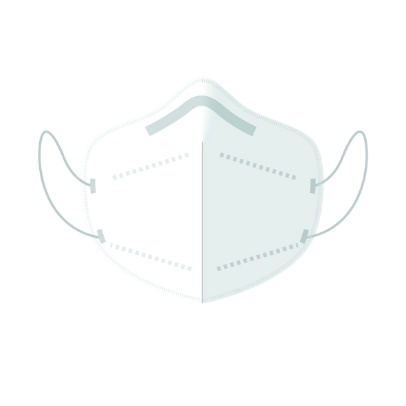 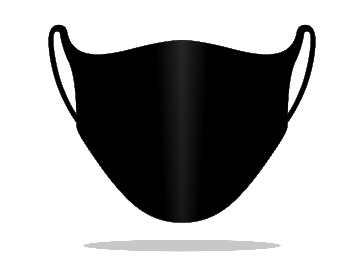 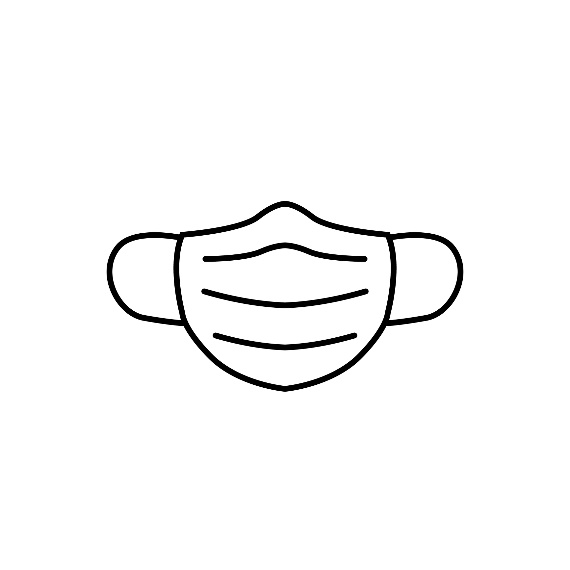 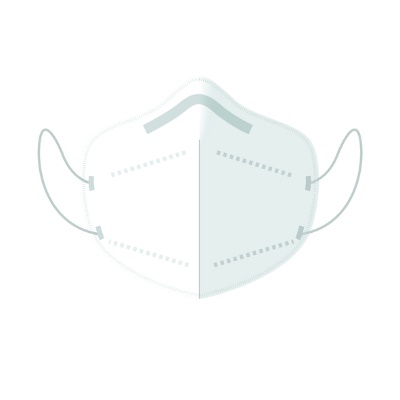 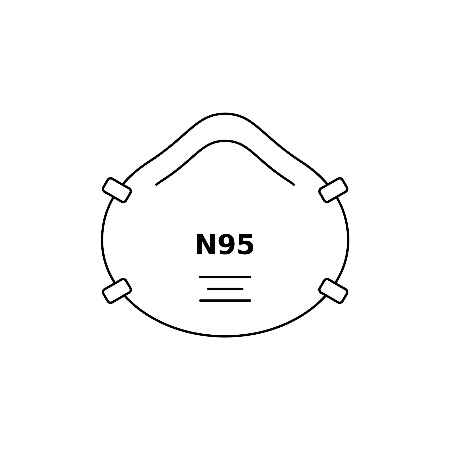         Cloth mask          Disposable/surgical mask         KN95 mask                N95 respirator                  Other/not listed (please specify: ________________________________________________)9j. For each type of mask or respirator you have worn over the past two weeks, why did you wear it?If you used a mask or respirator for specific job duties, please answer the following question: 9j,i. For each type of mask or respirator you have worn over the past two weeks, what job activities did you use a mask or respirator for?9k. For each type of mask or respirator you have worn over the past two weeks, how often did you change your mask/respirator?9l. Have you been medically cleared to wear a respirator in the past 12 months?        Yes           No            I don’t know9m. Have you had respiratory fit testing in the past 12 months?	 Yes           No            I don’t know9n. Did you wear a respirator over the past two weeks for which you passed fit testing?	 Yes           No            I don’t know9o. For each type of mask/respirator you have worn over the past two weeks, where did you store your mask/respirator over the past two weeks?	 I used disposable masks/respirators that were discarded after use__________________________________________________________________________________________________________________________________________________________________________________________________________________________________________9p. Did you receive training or written policies and procedures from (facility name) on when to wear a mask or respirator? Yes à IF YES, ANSWER QUESTION #9p,i. No I don’t know9p,i. What is your understanding of the policy on when to wear a mask or respirator? __________________________________________________________________________________________________________________________________________________________________________________________________________________________________________Over the past two weeks, how often have you been in the lab without any PPE? Masks for protection against COVID-19 are not considered PPE.  Never à IF NEVER, SKIP TO QUESTION #11. 1-2 times 3-5 times More than 5 times10a. Why were you in the lab without PPE? Not handling samples or performing an experiment Quickly doing some work Other reason (specify: ___________________________________________________________________________________________________________________________Over the past two weeks, how often did you eat, drink, or store food or drink in the (area of concern)? 		 Always Sometimes NeverOver the past two weeks, how often did you wash your hands immediately before or after leaving the (area of concern)? Always Sometimes NeverOver the past two weeks, how often did you wash your hands immediately before eating or drinking at work? Always Sometimes NeverOver the past two weeks, did you help clean in the (area of concern)? No à IF NO, SKIP TO QUESTION #15.	 Yes à IF YES, PLEASE ANSWER QUESTIONS #14a–14d.If yes, 14a. What parts of the (area of concern) did you clean? (Please check ALL that apply) Area 1 à IF CLEANED Area 1, answer question 14a,i. Area 2 Area 3 Area 4 Area 5 Other (specify: ____________________________________________________________)If you cleaned Area 1,       14a,i. How often did you clean (Area 1)?        After every case        Several times a day but not after every case        Once a day        Several times a week        Weekly        Less often than weekly14b. What type(s) of cleaning activities did you do in the (area of concern)? (Please check ALL that         apply) Dry sweep floors Clean surfaces with dry cloth Clean surfaces with wet cloth/paper towel Other (specify: ________________________________________________________)14c. What type(s) of cleaning solutions did you use in the (area of concern)? (Please check ALL that apply) Water Disinfectant wipes Bleach Lysol Ethanol Methanol Other (specify: ________________________________________________________)14d. Does (facility name) provide direction on what cleaning solutions to use? Yes à IF YES, ANSWER QUESTION #14d,i. No Other (specify: ________________________________________________________)14d,i. What is your understanding of what cleaning solution to use and when to use it? ________________________________________________________________________________________________________________________________________________________________________________________________________________________Section 2: Training – Now we are going to ask some questions about training you may have received while working with the (facility name).Have you received training about any of the following? If so, please provide an approximate month and year for when you last received this training.	15a. Do you feel training on any of these topics needs to be improved?   Yes 	 NoIf yes, training on which topics need improvement and how would you suggest improving it?         	__________________________________________________________________       	__________________________________________________________________       	__________________________________________________________________Section 3: Incidents and Symptoms – Now we are going to ask some questions about any work-related incidents or symptoms that may have occurred over the past two weeks.INCIDENT/SYMPTOM-RELATED QUESTIONSIn the past two weeks, have you had direct skin, respiratory, or mucous membrane exposure (e.g., eye or mouth) to (hazard of concern)? No à IF NO, SKIP TO QUESTION #17.	 Yes à IF YES, PLEASE ANSWER QUESTIONS #16a–16d.If yes,16a. How many times? ________ incidents16b. Briefly describe the incident(s), including the specific (hazard of concern) you were working with when the incident occurred. ________________________________________________________________________________________________________________________________________________16c. If you had any symptoms after the incident, please briefly describe them:___________________________________________________________________________________________________________________________________________________________________________________________________________________________ □ I did not have any symptoms16d. Did you report this incident?  No à IF NO, ANSWER #16d,i.  Yes à IF YES, SKIP TO QUESTION #17.	If no,16d,i. Why not? ____________________________________________________	__________________________________________________________________QUESTIONS ABOUT SYMPTOMS OR HEALTH EFFECTSHave you ever experienced any of the following symptoms or health effects that you feel are related to handling cases/samples at work during your time as a (facility name) employee?If you answered yes or not sure (grey boxes) to any symptom(s) or health effect(s) in question 17, please answer questions #17a–17f. Otherwise, skip to question #18.17a. When did your symptom(s) occur? 	_______ (month)	________ (year)If multiple symptoms, please list when each symptom occurred: _____________________________________________________________________________________________________________________________________________________________________________________17b. How many times have you experienced the symptom(s)?   Once  More than onceIf multiple symptoms, please list how many times you have experienced each symptom: __________________________________________________________________________________________________________________________________________________________________________________________________________________________________________17c. What were you doing when your symptom(s) or health effect(s) began? ___________________________________________________________________________________17d. What do you think caused your symptom(s) or health effect(s)? ________________________________________________________________________________________________________________________________________________17e. Did you miss any days of work related to the symptom(s) or health effect(s)?   No   Yes (How many days? 	_____ days)17f. Did you see a doctor or other healthcare provider about your symptom(s) or health effect(s)?  No à IF NO, SKIP TO QUESTION #18.  Yes à IF YES, ANSWER #17f,i–17f,ii.	If yes,17f,i. What diagnosis were you given for the symptom(s) or health effect(s)? __________________________________________________________________  No diagnosis given17f,ii. Did the doctor or healthcare provider think the problem was work-related?  No  Yes  Did not say/I don’t know Section 4: Demographics –  Now we are going to ask you some questions about you.What is your age? 							___________ years	What is your sex? 			 ð Male     ð Female    ð Other_________________Section 5: Wrap-up Do you have any other health or safety concerns related to your work?  No  Yes à Please describe: ___________________________________________________________________________________________________________________________________________________________________________________________________________________________________________________________________________THANK YOU FOR PARTICIPATING IN OUR EVALUATION!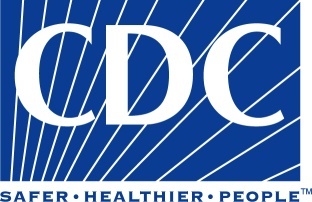 Personal Protective Equipment (PPE)Frequency of UseFrequency of UseFrequency of UseAlwaysSometimesNeverLatex or nitrile gloves?Lab coat? (specify type:______________________)Eye protection? (specify type: ________________)Mask or Respirator (e.g., cloth mask, procedure mask, KN95, or N95 respirator)?Other PPE? (specify type:____________________)  Mask or respirator typeI did not wear at work in the past 2 weeksPersonal preferenceSpecific job duties(if any are checked, answer question 9j,i)Other (please specify)Cloth maskDisposable/surgical maskKN95 maskN95 respiratorOther type of maskMask or respirator typeJob activitiesCloth maskDisposable or surgical maskKN95 maskN95 respiratorOther type of mask or respiratorMask or respirator type I did not wear at work in the past 2 weeksAfter every caseSeveral times a day but not after every caseOnce a dayOther (please specify in the space below)Cloth maskDisposable or surgical maskKN95 maskN95 respiratorOther type of mask or respiratorTrainingYesNoDate (mm/yyyy)Not applicable to my work Task 1Task 2Task 3Symptom/Health EffectYes(if any are checked, go to Question 17a)NoNot sure(if any are checked, go to Question 17a)Feeling of increased heart rateTrouble breathingStopped breathingNausea/vomitingIncreased sweatingWeakness (specify body part affected):TremorDizziness/lightheadednessNumbness/tingling (specify body part affected):HeadacheConfusionLoss of consciousnessTold by someone that your pupils were small (pinpoint)Other symptoms (specify):                                                                                      